  РОДИТЕЛЯМ О СПИД/ВИЧ ИНФЕКЦИИ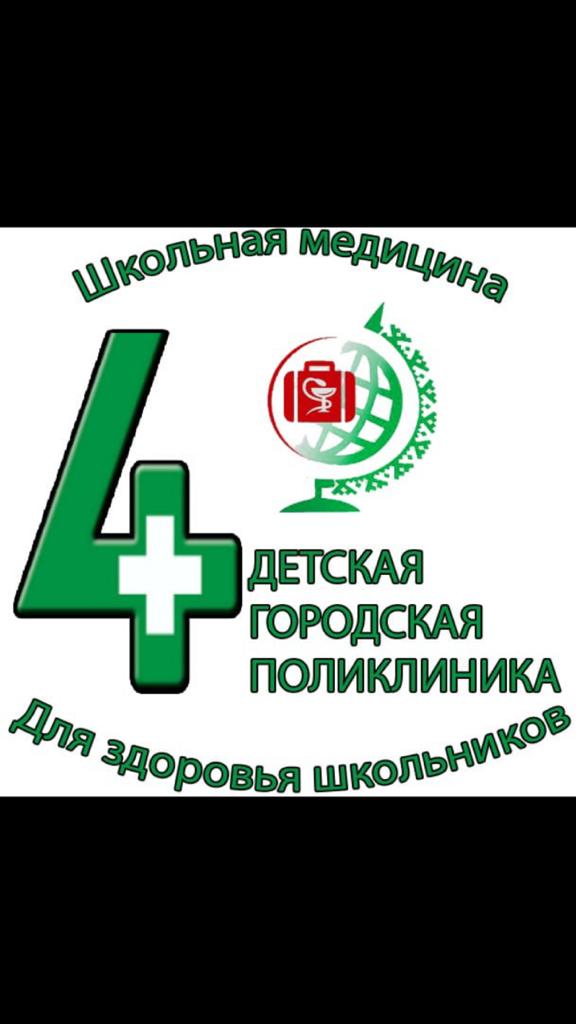                                    (листовка)            Известно, что основы профилактики закладываются в семье. Задача родителей, чтобы дети росли самостоятельными, уверенными в себе, способными на уважительные и уравновешенные отношения.Психологи рекомендуют родителям начинать говорить с ребенком о проблеме СПИД/ВИЧ инфекции уже в 9-12 лет. Это объясняется ранним началом у подростков половой жизни: 4 из 10 вступают в половые отношения в 9 классе, 7 из 10 – к выпускному классу, у них чаще, чем у взрослых встречаются инфекции половых путей, как хламидиоз и гонорея.                  Что нужно знать о СПИД/ВИЧ инфекции?ВИЧ-инфекция – вирус иммунодефицита человека – это хроническое инфекционное заболевание, от которого на сегодня не найдены средства излечения. СПИД – последняя стадия ВИЧ-инфекции.У ВИЧ-инфекции нет специфических симптомов, поэтому люди длительное время после заражения могут заражать других людей, не зная о своем заболевании. Диагноз устанавливается только после лабораторного исследования крови.В концентрациях, достаточных для заражения здорового человека, ВИЧ находится только в четырех жидкостях: крови, грудном молоке, сперме, женских вагинальных выделениях.За 35 лет пандемии ВИЧ-инфекции по всему миру ВИЧ передавался здоровым людям только тремя путями:- через кровь при совместном употреблении инъекционных наркотиков;- при сексуальных контактах  без средств  предохранения;- от больной матери ребенку при беременности, родах и кормлении. ВИЧ не передается при пользовании постельным бельем, общей посудой, туалетом, в бассейне; при чихании, разговоре, укусах насекомых, поездке в общественном транспорте, поцелуях, объятиях  и т.д.                                 Чтобы не заразиться ВИЧ-инфекцией                     Беречь себя при половых контактах ( воздерживаться от половых контактов или быть верным одному партнеру или использовать презерватив при каждом половом контакте.Не вводить наркотики внутривенно; использовать стерильное оборудование для пирсинга, татуировок и т.п.Беречь своего будущего ребенка (своевременно обратиться к врачу).